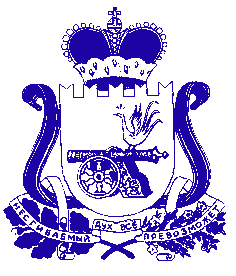 ДЕПАРТАМЕНТ  имущественных  и  земельных   Отношений  Смоленской областип р и к а з22.11.2022                                                                                                                                           № 1141Об исключении земельного участка из перечня земельных участков для предоставления в собственность граждан, имеющих трех и более детей, бесплатно из земель, находящихся в государственной собственности Смоленской области, и из земельных участков, находящихся в федеральной собственности, полномочия по управлению и распоряжению которыми переданы органам государственной власти Смоленской области в целях бесплатного предоставления таких земельных участков гражданам, имеющим трех и более детей, для жилищного строительстваОб исключении земельного участка из перечня земельных участков для предоставления в собственность граждан, имеющих трех и более детей, бесплатно из земель, находящихся в государственной собственности Смоленской области, и из земельных участков, находящихся в федеральной собственности, полномочия по управлению и распоряжению которыми переданы органам государственной власти Смоленской области в целях бесплатного предоставления таких земельных участков гражданам, имеющим трех и более детей, для жилищного строительстваОб исключении земельного участка из перечня земельных участков для предоставления в собственность граждан, имеющих трех и более детей, бесплатно из земель, находящихся в государственной собственности Смоленской области, и из земельных участков, находящихся в федеральной собственности, полномочия по управлению и распоряжению которыми переданы органам государственной власти Смоленской области в целях бесплатного предоставления таких земельных участков гражданам, имеющим трех и более детей, для жилищного строительстваОб исключении земельного участка из перечня земельных участков для предоставления в собственность граждан, имеющих трех и более детей, бесплатно из земель, находящихся в государственной собственности Смоленской области, и из земельных участков, находящихся в федеральной собственности, полномочия по управлению и распоряжению которыми переданы органам государственной власти Смоленской области в целях бесплатного предоставления таких земельных участков гражданам, имеющим трех и более детей, для жилищного строительстваОб исключении земельного участка из перечня земельных участков для предоставления в собственность граждан, имеющих трех и более детей, бесплатно из земель, находящихся в государственной собственности Смоленской области, и из земельных участков, находящихся в федеральной собственности, полномочия по управлению и распоряжению которыми переданы органам государственной власти Смоленской области в целях бесплатного предоставления таких земельных участков гражданам, имеющим трех и более детей, для жилищного строительствап р и к а з ы в а ю:п р и к а з ы в а ю:п р и к а з ы в а ю:п р и к а з ы в а ю:п р и к а з ы в а ю:п р и к а з ы в а ю:п р и к а з ы в а ю:п р и к а з ы в а ю:Приложениек приказу начальника Департамента имущественных и земельных отношений Смоленской области от 22.11.2022 № 1141Приложениек приказу начальника Департамента имущественных и земельных отношений Смоленской области от 22.11.2022 № 1141Приложениек приказу начальника Департамента имущественных и земельных отношений Смоленской области от 22.11.2022 № 1141Приложениек приказу начальника Департамента имущественных и земельных отношений Смоленской области от 22.11.2022 № 1141Приложениек приказу начальника Департамента имущественных и земельных отношений Смоленской области от 22.11.2022 № 1141№п/пМестоположение земельного участкаКадастровыйномерПлощадь(кв.м)Площадь(кв.м)Площадь(кв.м)РазрешенноеиспользованиеОбременения, ограничивающие его использование1Российская Федерация, Смоленская область, Смоленский район,                            Михновское сельское поселение, д. Дроветчино67:18:0040202:33841 0001 0001 000для индивидуального жилищного строительстванет